Протокол о проведении Республиканской Олимпиады по Черчению среди обучающихся профессиональных образовательных организацийРеспублики МордовияДата проведения: 27.05.2022 г.Руководитель: Махалов Сергей Анатольевич, директор ГБПОУ РМ «Саранский электромеханический колледж».Состав жюри:Председатель жюри: – Яськина Марина Николаевна, главный эксперт ГАУ «Управление Государственной экспертизы РМ».Члены жюри:– Латаева Галина Алексеевна, преподаватель ГБПОУ РМ «Саранский техникум энергетики и электронной техники им. А.И. Полежаева»;– Нестерова Ирина Евгеньевна, преподаватель ГБПОУ РМ «Саранский политехнический техникум» (Рузаевское отделение СПТ);– Курин Николай Александрович, преподаватель ГБПОУ РМ «Саранский электромеханический колледж»;– Терехина Кадрия Фяритовна, преподаватель ГБПОУ РМ «Саранский политехнический техникум» (Рузаевское отделение СПТ);– Дудочкин Юрий Викторович, преподаватель ГАПОУ РМ «Саранский автомеханический техникум»;– Ситкина Татьяна Ивановна, преподаватель РМ «Саранский электромеханический колледж».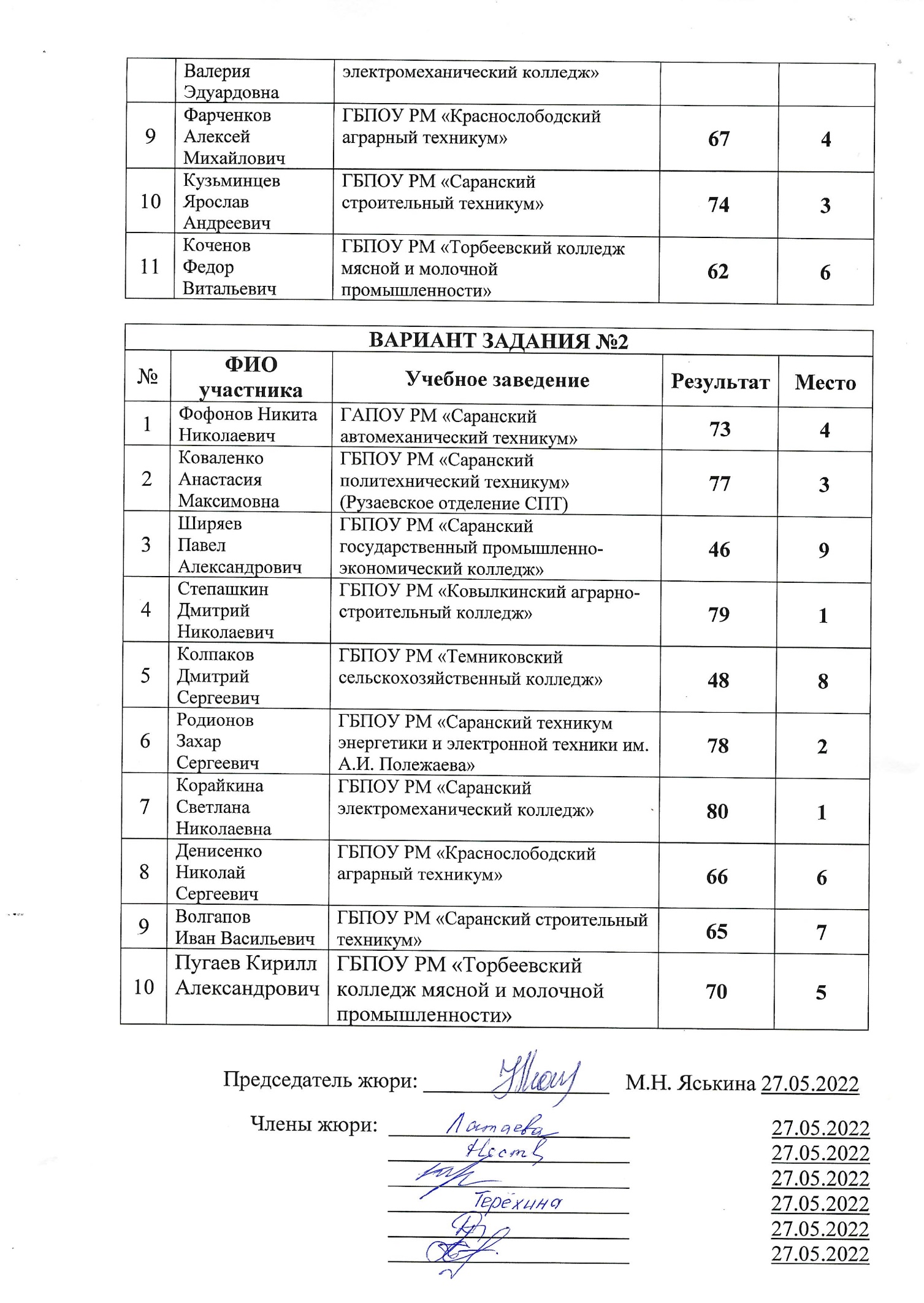 ВАРИАНТ ЗАДАНИЯ №1ВАРИАНТ ЗАДАНИЯ №1ВАРИАНТ ЗАДАНИЯ №1ВАРИАНТ ЗАДАНИЯ №1ВАРИАНТ ЗАДАНИЯ №1№ФИО участникаУчебное заведениеРезультатМесто1Максимов Данила ЮрьевичГАОПУ РМ «Саранский автомеханический техникум»6072Глазунов ДаниилНиколаевичГБПОУ РМ «Саранский политехнический техникум» (Рузаевское отделение СПТ)7723Суматов Дмитрий АлексеевичГБПОУ РМ «Саранский политехнический техникум»6454Русаков НикитаВасильевичГБПОУ РМ «Саранский государственный промышленно-экономический колледж»5495Митин МаксимАндреевич ГБПОУ РМ «Ковылкинский аграрно-строительный колледж»5886Пашкин ВиталийАлексеевичГБПОУ РМ «Темниковский сельскохозяйственный колледж»44107Киржайкин ГБПОУ РМ «Саранский 801